Муниципальное бюджетное учреждение дополнительного образования «Школа искусств г. Анива»Открытый урок на тему:«Приёмы работы с акварелью»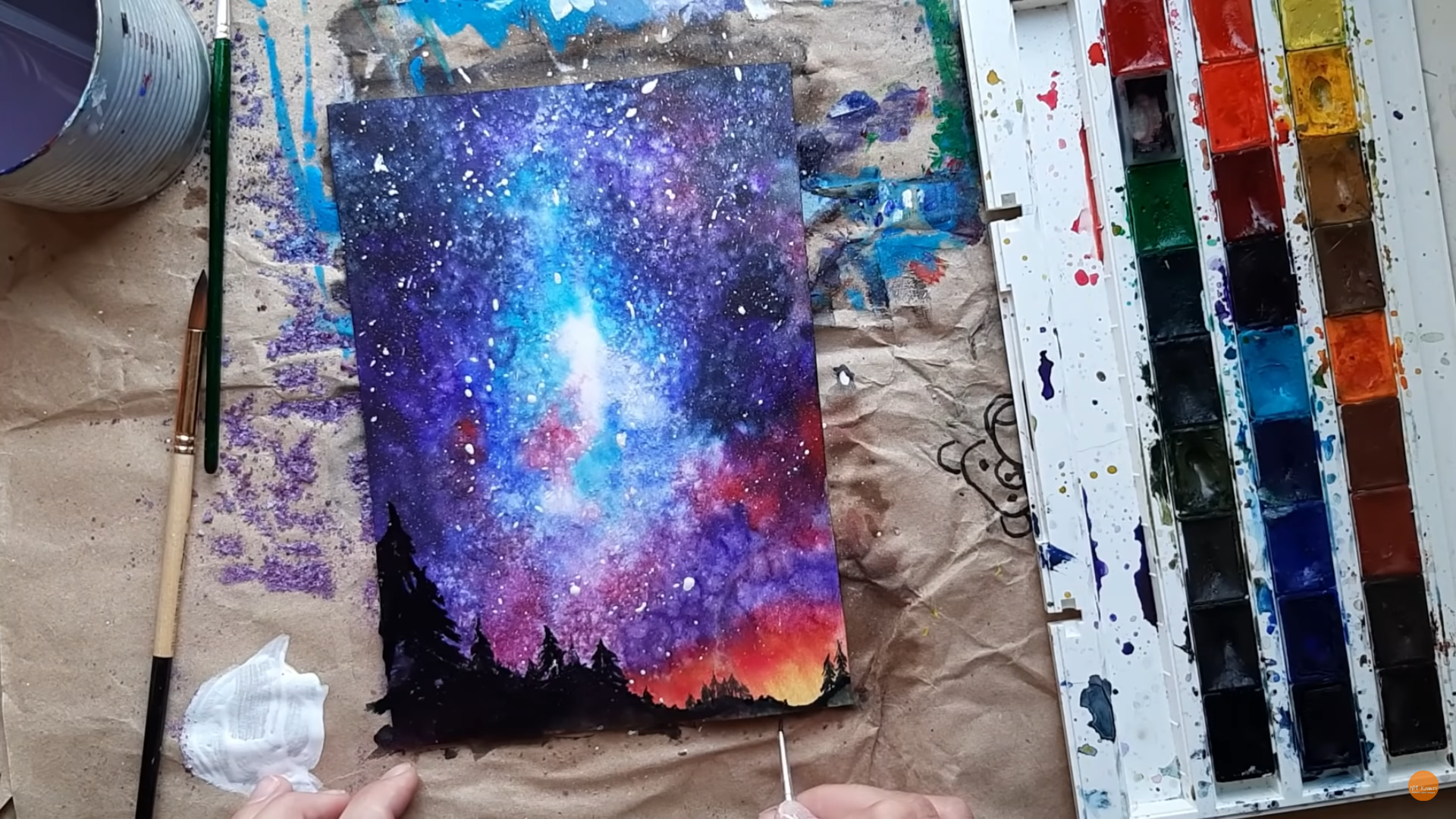 Разработал :Преподаватель художественных дисциплин Павлов М.Ю.Учащихся 3-го класса ФГТ(рассчитан на 1 урок)г. Анива18 ноября 2020 г.Открытый урок на тему:«Приёмы работы с акварелью».Цель урока: знакомство с техническими приёмами работы с акварелью.Задачи: выполнить изображение космоса с помощью техники «Акварель и соль».План урока.Структура урока.I. Организационный момент. Проверка готовности к уроку. 3 мин.II. Теоретическая часть. Вводная беседа с выполнением педагогического рисунка. Объяснение выполнения задания. 5 мин.III. Практическая часть. 25-27 мин. Целевые обходы учителя во время выполнения практической работы.    1. Контроль организации рабочего места.    2. Контроль правильности выполнения задания.    3. Оказание помощи учащимся, испытывающим затруднения.IV. Заключительная часть. Подведение итогов. 5 мин.     1.Выставка работ учащихся.     2. Обобщение изученного материала.V. Итог урока: самоанализ урока.      Последовательность ведения работы.1.  	Знакомство с техническими приёмами работы с акварелью.     2. Выполнение практического задания.Тема урока:«Приёмы работы с акварелью»Методическая цель:Объяснить учащимся принципы работы акварельными красками .Образовательные задачи: Научить работе акварелью с использованием различных приёмов и техник. Закреплять основные правила живописи.Развивающие задачи: Развивать чувство гармонии; способствовать формированию живописных умений в рисовании; развивать навыки использования различных приёмов и техник живописи.Воспитательные задачи:Воспитание у учеников  любви к изобразительному искусству и эстетического отношения к действительности. Тип урока:Урок изучения и первичного закрепления новых знаний.Формы организации урока:Групповая.Межпредметная связь:Живопись.Оборудование для учащихся: Мольберты, кнопки; Акварель любая - черный, синий, голубой, фиолетовый, розовый, желтый.  Лист(формат  А4)  акварельный.  Кисти синтетика большая и тонкая.  Белая краска - гуашь или акрил. Соль каменная. Фен или подождать до полного высыхания.  Вода, пару стаканов чистой.  Плоская глянцевая поверхность под лист - стекло, пластик или др. Оборудование для учителя: Мольберты, кнопки; Акварель любая - черный, синий, голубой, фиолетовый, розовый, желтый.  Лист(формат  А4)  акварельный.  Кисти синтетика большая и тонкая.  Белая краска - гуашь или акрил. Соль каменная. Фен или подождать до полного высыхания.  Вода, пару стаканов чистой.  Плоская глянцевая поверхность под лист - стекло, пластик или др.